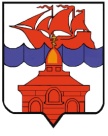 РОССИЙСКАЯ ФЕДЕРАЦИЯКРАСНОЯРСКИЙ КРАЙТАЙМЫРСКИЙ ДОЛГАНО-НЕНЕЦКИЙ МУНИЦИПАЛЬНЫЙ РАЙОНГЛАВА СЕЛЬСКОГО ПОСЕЛЕНИЯ ХАТАНГАПОСТАНОВЛЕНИЕ09.01.2017 г.                                                                                                                   № 001- ПГОб утверждении Положения о комиссии по противодействию коррупции в сельском поселении ХатангаВ рамках реализации Указа Президента Российской Федерации от 01 апреля 2016 года  № 147 об утверждении Национального плана противодействия коррупции на 2016-2017 годы, в соответствии с Федеральным законом от 25.12.2008 г. № 273-ФЗ «О противодействии коррупции», Законом Красноярского края от 07.07.2009 г. N 8-3610 «О противодействии коррупции в Красноярском крае», Решением Хатангского сельского Совета депутатов от 31.03.2010 г. № 100-РС «Об утверждении Положения о противодействии и профилактике коррупции в сельском поселении Хатанга», в целях повышения эффективности работы по противодействию коррупции, устранения причин и условий, ее порождающих, руководствуясь Уставом сельского поселения Хатанга,ПОСТАНОВЛЯЮ:Утвердить Положение о комиссии по противодействию коррупции в сельском поселении Хатанга, согласно приложению к настоящему Постановлению.Опубликовать Постановление в информационном бюллетене Хатангского сельского Совета депутатов и администрации сельского поселения Хатанга и на официальном сайте органов местного самоуправления сельского поселения Хатанга www.hatanga24.ru.Постановление вступает в силу в день, следующий за днем его официального опубликования.Контроль за исполнением настоящего Постановления оставляю за собой.Глава сельского поселения Хатанга                                                                       А.В. КулешовПриложение к Постановлению Главысельского поселения Хатангаот  09.01.2017 г. № 001-ПГПОЛОЖЕНИЕО КОМИССИИ ПО ПРОТИВОДЕЙСТВИЮ КОРРУПЦИИВ СЕЛЬСКОМ ПОСЕЛЕНИИ ХАТАНГАI. ОБЩИЕ ПОЛОЖЕНИЯ1.1. Комиссия по противодействию коррупции (далее - Комиссия) является коллегиальным совещательным органом, созданным в целях подготовки предложений Главе сельского поселения Хатанга по противодействию коррупции, по предупреждению и пресечению коррупции в органах местного самоуправления, муниципальных предприятиях и учреждениях.1.2. Состав Комиссии формируется Главой сельского поселения Хатанга из числа депутатов Хатангского сельского Совета депутатов, представителей администрации сельского поселения Хатанга, правоохранительных органов, органов государственной власти.1.3. В своей деятельности Комиссия руководствуется Конституцией Российской Федерации, федеральными законами, законами и иными нормативными правовыми актами Российской Федерации, Красноярского края, нормативными правовыми актами сельского поселения Хатанга, а также настоящим Положением.II. ОСНОВНЫЕ ЗАДАЧИ И ФУНКЦИИ2.1. Основной задачей Комиссии является выработка предложений Главе сельского поселения Хатанга по:- совершенствованию системы мер по предупреждению и пресечению коррупции и злоупотреблений иного вида в деятельности органов местного самоуправления, муниципальных предприятий и учреждений;- совершенствованию правовых, экономических и организационных механизмов функционирования органов местного самоуправления, муниципальных предприятий и учреждений в целях устранения причин и условий, способствующих возникновению и распространению коррупции;- координации деятельности органов местного самоуправления, муниципальных предприятий и учреждений в целях обеспечения их взаимодействия и согласованности действий.2.2. Комиссия при выполнении своих задач:- проводит анализ эффективности работы органов местного самоуправления, муниципальных предприятий и учреждений по противодействию коррупции, а также выявлению причин и условий, способствующих ее проявлению;- вырабатывает предложения по совершенствованию правовых актов сельского поселения Хатанга в целях устранения положений, способствующих возникновению коррупции;- вырабатывает предложения для включения в планы работы (мероприятий) по противодействию коррупции с привлечением к этой работе специалистов заинтересованных ведомств;- вырабатывает рекомендации по организации мероприятий в области просвещения и агитации населения, муниципальных служащих органов местного самоуправления и муниципальных органов, работников муниципальных предприятий и учреждений в целях формирования у них навыков антикоррупционного поведения;- осуществляет оценку эффективности реализации принятых решений по вопросам противодействия коррупции;- изучает и анализирует практику организации работы в области противодействия коррупции в других муниципальных образованиях.2.3. Комиссия при осуществлении своей деятельности имеет право:- запрашивать и получать в установленном порядке необходимые для работы материалы и информацию от территориальных органов федеральных органов исполнительной власти, органов исполнительной власти Красноярского края, органов местного самоуправления, муниципальных предприятий и учреждений, общественных организаций и объединений, организаций независимо от форм собственности и должностных лиц;- рассматривать на своих заседаниях вопросы, связанные с ходом реализации планов работы (мероприятий) по противодействию коррупции, с заслушиванием исполнителей плановых мероприятий;- создавать рабочие группы для изучения вопросов, касающихся противодействия коррупции, а также для подготовки соответствующих решений Комиссии с привлечением специалистов;- осуществлять связь со средствами массовой информации и общественностью;- приглашать на заседания представителей органов местного самоуправления и иных организаций.III. ОРГАНИЗАЦИЯ И ПОРЯДОК РАБОТЫ3.1. Основной формой работы Комиссии являются заседания, которые проводятся по мере необходимости, но не реже два раза в год.3.2. Заседания Комиссии проводит председатель, на время отсутствия председателя его обязанности исполняет заместитель председателя Комиссии.3.3. Решения Комиссии принимаются простым большинством голосов от числа присутствующих на заседании членов Комиссии. При равенстве голосов решающим является голос председательствующего на заседании.3.4. Решения Комиссии оформляются протоколами, подписываются секретарем и председательствующим на заседании и носят рекомендательный характер.3.5. Заседания правомочны, если на них присутствует не менее 1/2 состава Комиссии.3.6. Члены Комиссии не могут делегировать свои полномочия другим лицам.3.7. Представление материалов на заседание Комиссии осуществляется органами местного самоуправления, муниципальными предприятиями и учреждениями, обозначенными в повестке дня в качестве докладчика.Материалы по рассматриваемому вопросу должны быть представлены секретарю Комиссии не позднее, чем за 5 рабочих дней до дня проведения заседания.3.8. Предложения Комиссии направляются Главе сельского поселения Хатанга в течение 3 рабочих дней с момента подписания протокола.3.9. Организационное обеспечение деятельности Комиссии осуществляется секретарем комиссии.